Activity 1 – Dynamic EarthNature is beautiful but it can also be very harsh and destructive. Things like monster storms, floods, volcanoes, earthquakes and fires are examples of Natural Disasters. 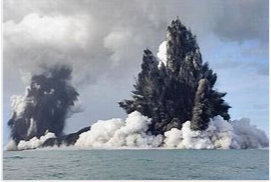 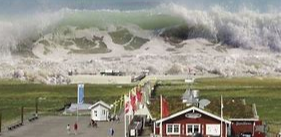 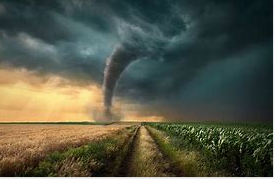 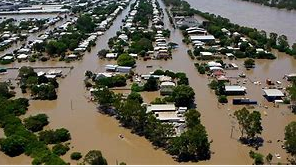 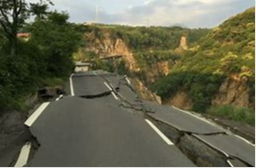 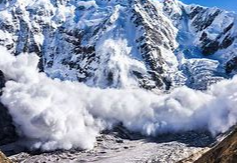 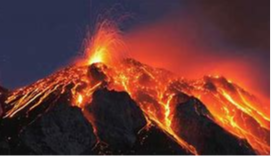 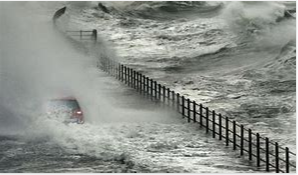 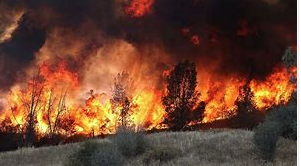 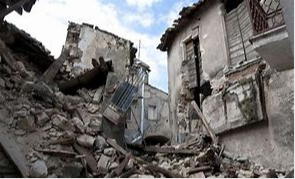 For your first activity look at the images of Natural Disasters, can you name them?What makes them similar and what makes them different?  Where do they occur? Why do some countries suffer more than others?